Југ Богдана 4 и 6  тел: 051/433-620На основу члана 64.став 1.тачка б) , члана 70., члана 32.став (6) Закона о јавним набавкама  Босне и Херцеговине („Службени гласник  БиХ“ бр.39/14) и члана 33. Статута Центра за развој и унапређење села, а на основу препоруке комисије за набавку  број:1010-1/17 од 10.07.2017.године, за провођење  поступка  за избор најповољнијег  понуђача за Набавку горива, мазива и пратећих погонских средстава за возила Центра в.д. Директор Центра  д о н о с и, сљедећуО Д Л У К Уо избору најповољнијег понуђача1.Прихвата се приједлог-препорука  Комисије  за  јавну набавку број:1010-1/17 од 10.07.2017.године,  Набавку горива, мазива и пратећих погонских средстава за возила Центра, по конкурентском позиву број 884/17 од 20.06.2017.године, објављеном на Порталу јавних набавки, обавјештење о набавци број: 256-7-13-3-5/17 од 20.06.2017.године.2. „НЕСТРО ПЕТРОЛ“ а.д. Бања Лука, бира се као најповољнији понуђач у поступку јавне набавке горива, мазива и пратећих погонских средстава за возила Центра, са укупном цијеном понуде  од 38.259,00 КМ без урачунатог ПДВ-а  односно 44.763,03 КМ са ПДВ-ом.  Понуда број: 11299/17  од 29.06.2017.године. 3. Понуђач из члана 2.ове одлуке дужан је доставити уговорном органу оригинале  или овјерене копије докумената из члана 45.став 2) тачка а)  до д) Закона о јавним набавкама. Рок за доставу увјерења је  пет (5) дана, рачунајући  од дана пријема ове одлуке. Документи морају бити достављени на протокол уговорног органа најкасније пети дан по пријему одлуке о избору, у радном времену уговорног органа  (најкасније  до 15:00 часова) без обзира на који начин су послати.4. У року до десет (10) дана од дана пријема ове одлуке, уговорни орган ће позвати изабраног понуђача  ради закључења оквирног споразума којим ће се регулисати међусобна права  и обавезе везане за предметну набавку сходно условима уговорног органа наведеним   у тендерској документацији и законским прописима који регулишу поступке уговарања. 5. Ова одлука објавиће се на веб-страници: www.crusbl.org истовремено са упућивањем понуђачима који су учествовали  у поступку јавне набавке, сходно члану 70.став (6) Закона о јавним набавкама. 6. Ова одлука ступа на снагу даном доношења  и доставља се свим понуђачима који су учествовали у поступку јавне набавке, у складу са чланом 71. став (2) Закона о јавним набавкама. О б р а з л о ж е њ еПоступак јавне набавке покренут је Одлуком о покретању поступка јавне набавке број: 883/17-О  од 20.06.2017.године.На основу Обавјештења о набавци број: 256-7-1-13-3-5/17 објављено на Порталу јавних набавки дана 20.06.2017.године, проведен је поступак прикупљања, анализе и оцјене понуда.  Комисија је утврдила да је тендерску документацију  преузело три (3) понуђача. Један понуђач је затражио појашњење тендерске документације путем Портала јавних набавки. Уговорни орган је одговорио на тражења појашњења у роковима прописаним законом. У предвиђеном року за достављање понуда пристигле су двије (2) понуде. Комисија је дана 30.06.2017.годинеу 11:15 часова, на јавном отварању понуда, констатовала да су благовремено приспјеле укупно двије (2) понуде и извршила отварање  достављених понуда.Неблаговремених понуда није било. 	Након јавног отварања Комисија је приступила анализи понуда и испитивању квалификационих  услова прописаних тендерском документацијом. Комисија је вршила  анализу  сваког документа појединачно, његову важност  као и рачунску  исправност понуде. Анализирајући понуду понуђача „Еуро Бенз“  д.о.о. Бања Лука ,  комисија је  од истог,  додатно  затражила на увид оригинал  или овјерене копије увјерења о квалитету течних горива,  које се односе на члан 49. под е) Закона о јавним набавкама БиХ , с обзиром да је понуђач у понуди доставио обичне копије које нису овјерене. Дана 03.07.2017.године понуђач је доставио на увид оригинал увјерења односно овјерене копије које су  тражене .Детаљном анализом квалификационих докумената утврђено је да обе приспјеле понуде испуњавају квалификационе услове прописане тендерском документацијом. Такође, извршена је рачунска контрола исправности понуда  и утврђено је да нема рачунских грешака. На основу понуђених укупних цијена, а у складу са прописаним  критеријем најниже цијене понуд, Комисија је  је извршила оцјену понуда и сачинила почетну ранг листу  квалификованих понуђача, како слиједи:  1.«Еуро бенз» д.о.о. Бања Лука, са укупном цијеном понуде од .....39.082,01 КМ 2. «  Нестро Петрол» а.д. Бања Лука,са укупном цијеном понуде од ... 39.488,90 КМ     	Како оба понуђача испуњавају квалификационе услове, односно доставили су прихватљиве понуде, а у складу са тендерском документацијом и обавјештењем о набавци предвиђено је провођење  Е-аукције, заказан је термин  за провођење  Е-аукције и то за 06.07.2017. године, са почетком у 09:30 часова. 	По окончаној Е-аукцији сачињена је коначна  ранг листа: 1.„Нестро петрол“ а.д. Бања Лука,са укупном цијеном понуде од ............38.259,00 КМ2. „Еуро бенз“ д.о.о. Бања Лука, са укупном цијеном понуде од ..............38.300, 00 КМ.Даље анализирано је снижење укупне цијене понуде понуђача „Нестро Петрол“ а.д. Бања Лука, као најповољнијег  понуђача у овом поступку набавке  по окончаној Е-аукцији, те је констатовано следеће: -почетна цијена ......................................39.488,90  КМ- коначна цијена ....................................38.259,00  КМ -смањење цијене ....................................  1.229, 90 КМ- смањење цијене у %    ...........................3,11%	У складу са Правилником  о условима и начину кориштења Е-аукције, „Службени гласник БиХ“, број 66/16, члан 8.став 3), за коначно процентуално умањење укупне цијене  понуде од 3,11%  умањује се вриједност сваке појединачне ставке техничке спецификације, те се на тако умањење цијене нуди закључење оквирног споразума најповољнијем понуђачу.	Након извршене анализе две (2) запримљене понуде, проведене Е-аукције и коначне анализе понуда, Комисија је директору доставила препоруку  за додјелу оквирног споразума понуђачу са записницима о оцјени понуда и приједлогом  за доношење Одлуке о избору најповољнијег понуђача, а то је понуђач: „Нестро Петрол“ а.д. Бања Лука,  на коначну укупну понуђену цијену понуде од 38.259,00 КМ без урачунатог ПДВ-а. Понуђач испуњава и све услове дефинисане тендерском документацијом, као и све квалификационе услове, те је у поступку Е-аукције  понудио најнижу цијену. 	Разматрајући препоруку Комисије за додјелу уговора, утврђено је да су разлози за избор најповољнијег понуђача опрадвдани, у складу са чланом 64., 65. и 70. Закона о јавним набавкама. 	Имајући у виду разлоге којим се  Комисија руководила приликом анализе  и оцјене понуда, ријешено је као у диспозитиву.           Поука о правном лијеку:  	Сваки понуђач који има легитиман интерес за конкретни уговор о јавној набавци и који сматра да је Уговорни орган  у току конкретног поступка додјеле уговора прекршио  једну или више одредби Закона о јавним набавкама  БиХ  или подзаконских аката  донесених на основу њега  има право изјавити жалбу на поступак. Жалба се изјављује  у писаној форми  Канцеларији за разматрање жалби путем Уговорног  органа директно на протокол,  или препорученом  поштанском пошиљком, у најмање 3 (три) примјерка  у року од 5 (пет) дана од дана пријема ове одлуке (обавјештења) о избору најповољнијег  понуђача.Број: 1011/17-O						      В.Д.  ДИРЕКТОРДана: 10.07.2017.године		                                 Драшко Илић, дипл.екон.                                                                                           _______________________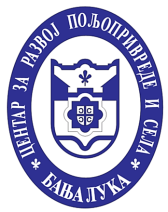 ЦЕНТАР ЗА РАЗВОЈ  ПОЉОПРИВРЕДЕ И  СЕЛАБАЊА ЛУКАЦЕНТАР ЗА РАЗВОЈ  ПОЉОПРИВРЕДЕ И  СЕЛАБАЊА ЛУКА.